Автоматизация свистящих звуковЧистоговоркиСА-СА-СА – меня ужалила оса, 
СО-СО-СО – стал мой нос как колесо,
СЫ-СЫ-СЫ – не боюсь я злой осы, 
СУ-СУ-СУ – я осу в руке несу!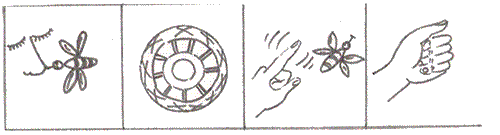 АСКА-АСКА – у Сани маска, 
УСКА-УСКА – у Сони блузка,
ОСКА-ОСКА – у Насти соска, 
ИСКА-ИСКА – у киски миска. 
Стихи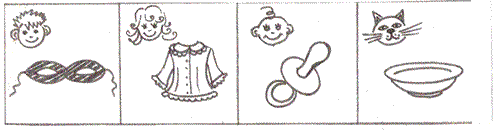 Самокат я сам катаю, 
встану сам, сам разгоню.
Ну, а если сам сломаю,
сам его и починю. 
Жили у бабуси два весёлых гуся.
Один белый, другой серый, два весёлых гуся.
Мыли гуси лапки в луже у канавки,
Один белый, другой серый спрятались в канавке.
Вот кричит бабуся: «Ой, пропали гуси!
Один белый, другой серый, гуси мои, гуси!»
Выходили гуси, кланялись бабусе.
Один белый, другой серый, кланялись бабусе.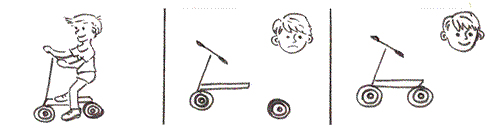 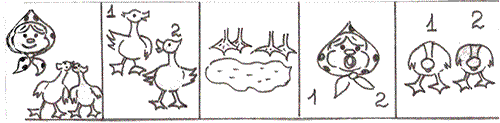 Мама Зои, мама Зины 
побывали в магазине.
Зое купили зайку,
а Зине мозаику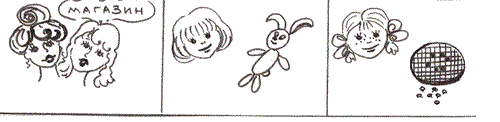 У наседки, наконец, 
вылупился птенец.
Будет Петенька певец, 
как петух – его отец!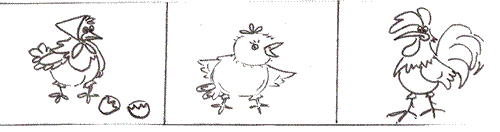 СкороговоркиУ Сани сом с усами.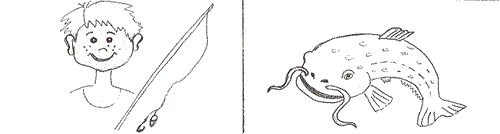 Маленькому Сане мы купили сани, у Сани санки едут сами.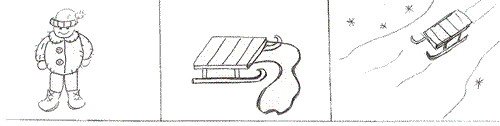 У зайки Бубы заболели зубы.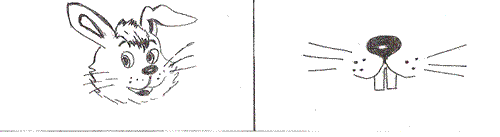 Кот Вася есть у Аси.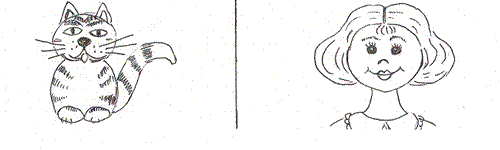 Автоматизация шипящих звуковЧистоговоркиША-ША-ША – наша Даша хороша,
ШИ-ШИ-ШИ – Миша и Маша – малыши
ШЕ-ШЕ-ШЕ – мыши в шалаше,
ШО-ШО-ШО – говорю я хорошо!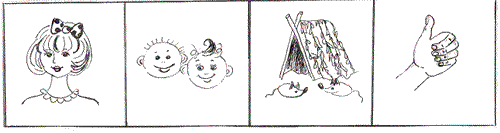 АШ-АШ-АШ – у Наташки карандаш,
ОШ-ОШ-ОШ – у Антошки нож,
УШ-УШ-УШ – малыш идёт в душ, 
ЫШ-ЫШ-ЫШ – в камышах мышь. 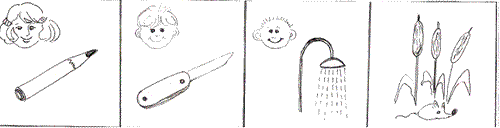 ЖИ-ЖИ-ЖИ – в лесу живут ежи, 
ЖА-ЖА -ЖА – есть иголки у ежа,
ЖУ-ЖУ-ЖУ – я к ежу подхожу, 
ЖЕ-ЖЕ-ЖЕ – ёжик в норке уже!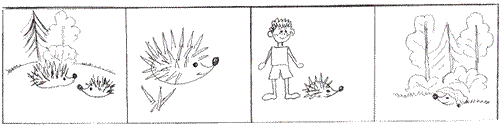 СтихиЛягушка – попрыгушка, 
глазки на макушке.
Прячьтесь от лягушки 
комары и мушки!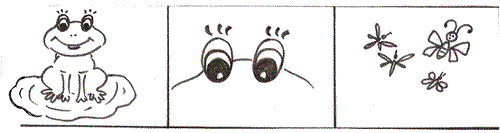 Кошка в окошке 
подушку шьёт,
Мышка в сапожках 
избушку метёт.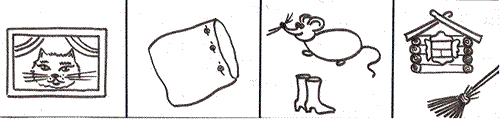 Летом в клетке зоопарка 
медвежонку очень жарко.
Хорошо в жару такую
снять одёжку меховую.
Ищет он застёжки, 
чтобы снять одёжки.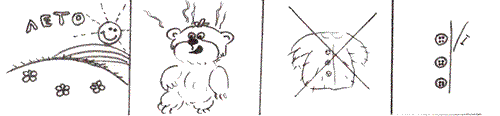 СкороговоркиУ кошки и у мышки ушки на макушке.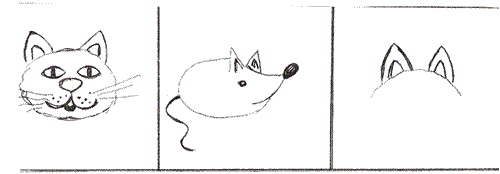 Шапка да шубка, вот он наш Мишутка.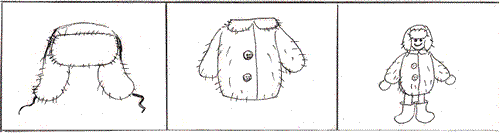 У ежа – ежата, у ужа – ужата.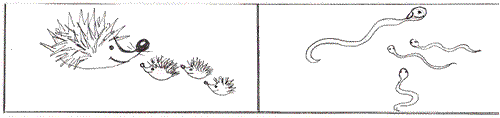 Ежу на ужин мышонок нужен.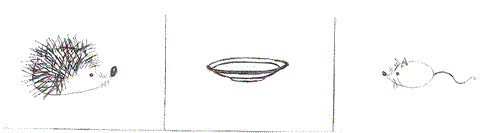 Автоматизация звуков Р, РЬ, Л,ЛЬ.ЧистоговоркиАР-АР-АР – воздушный шар, 
ОР-ОР-ОР – заводи мотор,
УР-УР-УР – длинный шнур, 
ЫР-ЫР-ЫР – мышки любят сыр.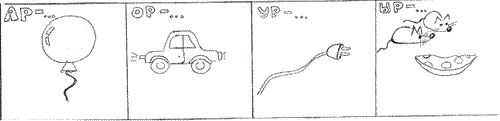 РА-РА-РА – домой идти пора, 
РЕ-РЕ-РЕ – стоит дом на горе,
АРЬ-АРЬ-АРЬ - на стене горит фонарь, 
РЫ-РЫ-РЫ – в доме много детворы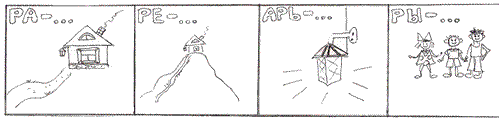 РИ-РИ-РИ – на рябине снегири, 
РА-РА-РА – у мышки есть нора,
РЫ-РЫ-РЫ – налетели комары, 
РЮ-РЮ-РЮ – как я много говорю!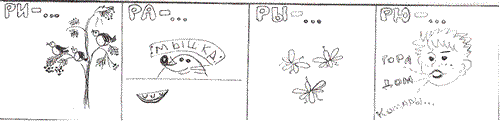 ЛА-ЛА-ЛА – Мила пока мала, 
ЛО-ЛО-ЛО – в лодке весло,
ЛУ-ЛУ-ЛУ – шкаф стоит в углу,
ЛЫ-ЛЫ-ЛЫ – подметаю сам полы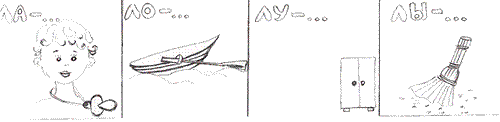 СтихиВ яркой шапке мухомор
гордо сел на косогор.
Нам не нужен мухомор, 
не пойдём на косогор!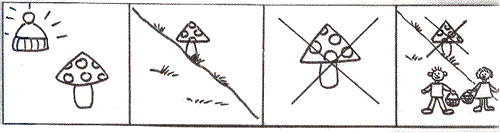 Приготовила Лариса 
для Бориса суп из риса,
А Борис Ларису 
угостил ирисом.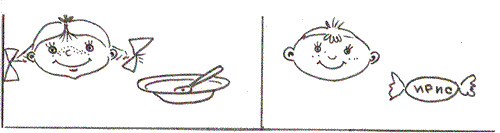 Всё бело, бело, бело, 
много снега намело.
Вот весёлые деньки – 
возьмём лыжи и коньки!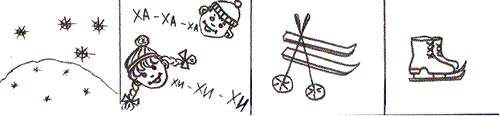 Белый снег, белый мел, 
белый заяц тоже бел.
А вот белка не бела, 
белой даже не была!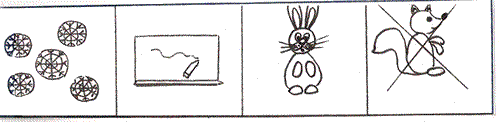 Была у Алёнки болонка,
была у болонки Алёнка.
Алёнка гуляла с болонкой, 
болонка гуляла с Алёнкой. 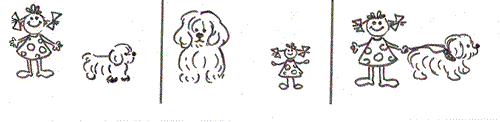 Скороговорки Три ватрушки – у Петрушки, три ватрушки – у Петра.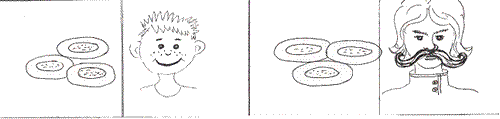 Клава искала булавку, а булавка упала под лавку.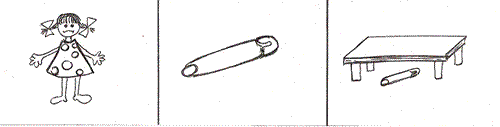 Стул около стола, стол около стула.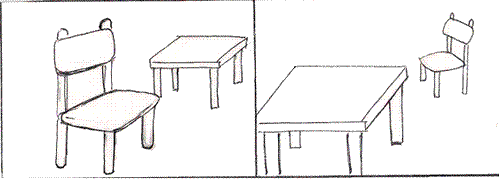 У Алёши одна липа, у Филиппа семь лип.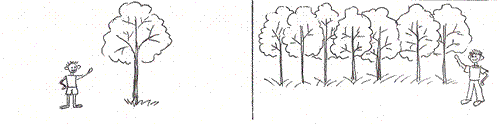 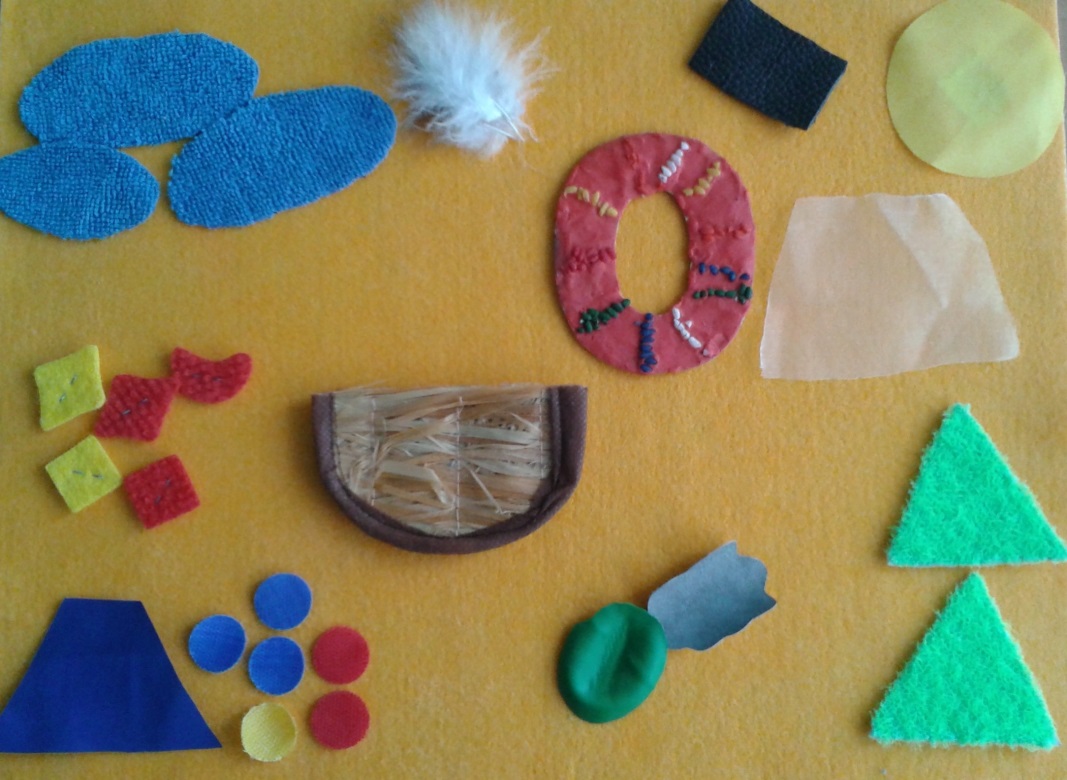 